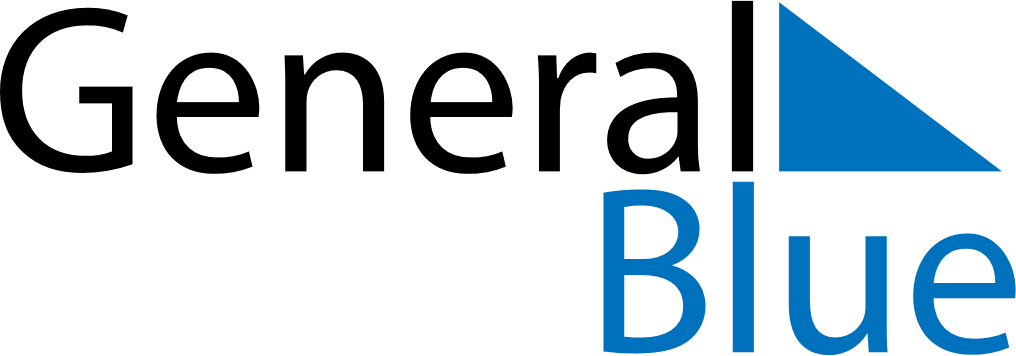 Weekly CalendarJuly 28, 2025 - August 3, 2025Weekly CalendarJuly 28, 2025 - August 3, 2025MondayJul 28MondayJul 28TuesdayJul 29WednesdayJul 30WednesdayJul 30ThursdayJul 31FridayAug 01FridayAug 01SaturdayAug 02SundayAug 03SundayAug 03My Notes